Request to become Sligo PPN Featured Member of the Month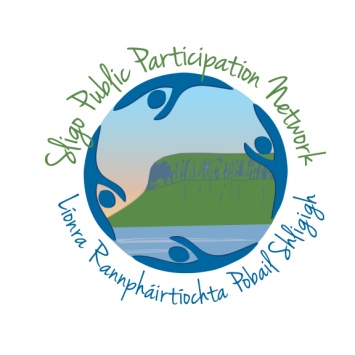 Name of Group _____________________________________________________________________PPN Membership Number __________________Location of Group __________________________________________________________________Outline of your Group (This is your chance to sell yourselves – what do you want people to know about you – how will you get them wanting to know more.  Please keep this to one or two concise paragraphs in WORD format)Contact Details – (Where do people go to find out more. Include where appropriate email, phone, website and any social media sites)Any Upcoming Events to Look Forward to*Don’t forget to attach your LOGO and an engaging PHOTO that celebrates your group. Be sure to send the photo and logo through in a format that can easily be uploaded ie jpeg, gif and of course any photos featuring people should be GDPR compliant.